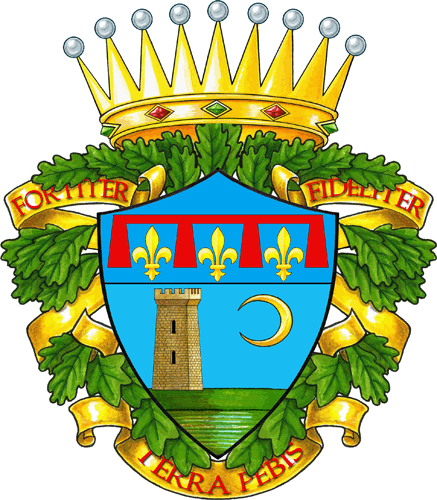 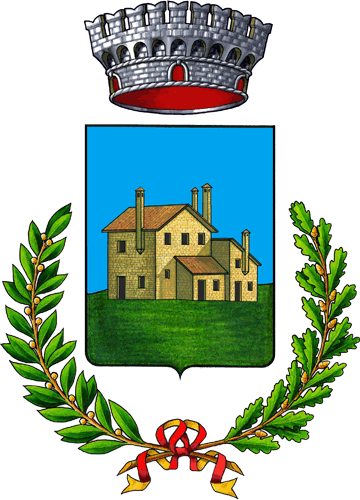 Il presente documento si prefigge lo scopo di fornire alcune indicazioni ed informazioni di carattere tecnico e conoscitivo riguardo:al generale livello di rischio di ogni Comune;all’Assicuratore che negli ultimi 5 anni ha garantito e garantisce per ogni Ente il rischio oggetto di gara;con riguardo alla sinistrosità storica registrata da oltre l’ultimo quinquennio si rimanda ai file excel quali allegati facenti parte della documentazione di gara.La presente scheda ha lo scopo di fornire alcune informazioni ed indicazioni di carattere tecnico e conoscitivo sulle Amministrazioni Comunali.Informazioni sul territorio – Comune di San Pietro in Casale:Informazioni sul territorio – Comune di San Pietro in Pieve di Cento:Il patrimonio immobiliare dei Comuni di Pieve di Cento e San Pietro in Casale è costituito prevalentemente da fabbricati ad uso civile dislocati all’interno dei rispettivi territori comunali.In proposito e per completezza di informazione si vedano gli elenchi degli immobili di ogni Comune quali documenti facenti parte la documentazione di gara.Il rischio di entrambi gli Enti è assicurato dal 31.12.2010  dalla Compagnia UNIPOLSAI (Div. Fondiaria) ed il premio attualmente corrisposto ammonta a circa:€ 24.923,00 annui lordi per il Comune di San Pietro in Casale;€ 16.774,00 annui lordi per il Comune di Pieve di Cento.La sinistrosità storica (periodo 31.12.2009-30.09.2015) registrata sul rischio e fornita dall’Assicuratore per entrambi gli Enti è quella riportata quale file excel quali allegati alla documentazione di gara.Gli importi liquidati indicati nei file si intendono al netto delle franchigie per sinistro contrattualmente previste – in rapporto alle garanzie colpite da sinistro - con la specifica che quelle indicate nel capitolato tecnico sono più elevate rispetto quelle in corso.Gli importi riservati indicati nei file si intendono al lordo delle franchigie per sinistro contrattualmente previste – in rapporto alle garanzie colpite da sinistro - con la specifica che quelle indicate nel capitolato tecnico sono più elevate rispetto quelle in corso.Si segnala che il furto di beni in rame è garanzia esclusa dalla copertura oggetto di gara.==================================COMUNI  DI: PIEVE DI CENTO e SAN PIETRO IN CASALENote introduttive alla quotazione del rischio oggetto di garaNumero di abitanti:12.025Estensione Territoriale (Km2):65,81Sviluppo totale strade comunali (km):128Caratteristiche del territorio (specificare se pianura/collina, altro):pianuraAttraversamento corsi d’acqua (specificare se torrenti/fiumi, altro):fiumi e canaliClassificazione sismicaClasse 3Numero di abitanti:7.008Estensione Territoriale (Km2):15,85Sviluppo totale strade comunali (km):36,8Caratteristiche del territorio (specificare se pianura/collina, altro):pianuraAttraversamento corsi d’acqua (specificare se torrenti/fiumi, altro):fiumeClassificazione sismicaClasse 3